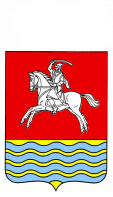 АДМИНИСТРАЦИЯ  КУМЫЛЖЕНСКОГО  МУНИЦИПАЛЬНОГО  РАЙОНА ВОЛГОГРАДСКОЙ ОБЛАСТИПОСТАНОВЛЕНИЕот 01.02.2021г.   №38В соответствии  с Федеральными законом от 30.12.2020 N 494-ФЗ «О внесении изменений в Градостроительный кодекс Российской Федерации и отдельные законодательные акты Российской Федерации в целях обеспечения комплексного развития территорий», от 29.12.2020 N 468-ФЗ «О внесении изменений в Градостроительный кодекс Российской Федерации и отдельные законодательные акты Российской Федерации», руководствуясь Уставом Кумылженского муниципального района Волгоградской области,постановляю:1.  Внести в административный регламент предоставления муниципальной услуги «Выдача разрешения на строительство  объекта капитального строительства, внесение изменений в разрешение на строительство», утвержденный постановлением администрации Кумылженского муниципального района Волгоградской области от 06.10.2020г. № 681 «Об утверждении административного регламента предоставления муниципальной услуги «Выдача разрешения на строительство  объекта капитального строительства, внесение изменений в разрешение на строительство» следующие изменения:1.1.  подпункт 10 пункта 2.6.2 читать в следующей редакции:«10) копия договора о развитии территории в случае, если строительство, реконструкцию объектов капитального строительства планируется осуществлять в границах территории, в отношении которой органом местного самоуправления принято решение о комплексном развитии территории (за исключением случаев самостоятельной реализации Российской Федерацией, субъектом Российской Федерации или муниципальным образованием решения о комплексном развитии территории или реализации такого решения юридическим лицом, определенным в соответствии с Градостроительным  кодексом Российской Федерацией или субъектом Российской Федерации).»;	1.2.  абзац пятый пункта 2.8.2 читать в следующей редакции:« - отсутствие документации по планировке территории, утвержденной в соответствии с договором о комплексном развитии территории (за исключением случаев самостоятельной реализации Российской Федерацией, субъектом Российской Федерации или муниципальным образованием решения о комплексном развитии территории застройки или реализации такого решения юридическим лицом, определенным в соответствии с настоящим Кодексом Российской Федерацией или субъектом Российской Федерации) в случае, если строительство, реконструкция объекта капитального строительства планируются на территории, в отношении которой органом местного самоуправления принято решение о комплексном развитии территории.»; 	1.3.  абзац  9 пункта 2.8.3 изложить в следующей редакции:	« - подача заявления о внесении изменений менее чем за десять  рабочих дней до истечения срока действия разрешения на строительство. Данное положение  не применяется до 1 января 2024года в отношении объектов капитального строительства, разрешения на строительство которых выданы до 1 января 2020года и по которым не выданы разрешения на ввод их в эксплуатацию.».	 2.   Настоящее постановление   вступает в силу со дня обнародования   в МКУК «Кумылженская межпоселенческая центральная библиотека им. Ю.В. Сергеева» и  подлежит  размещению в сети Интернет на официальном сайте Кумылженского муниципального района.Глава  Кумылженского муниципального района                                                                В.В.ДенисовНачальник правового отдела                                                        И.И.Якубова					                        О внесении изменений в  постановление  администрации Кумылженского муниципальногорайона  Волгоградской области от  06.10.2020г №681 «Об утверждении административного регламента предоставления муниципальной услуги «Выдача разрешения на строительство  объекта капитального строительства, внесение изменений в разрешение на строительство»